Речевое развитие ребенка  на шестом году жизниНа шестом году жизни ребенок:Может понятно для окружающих высказать свои мысли, ответить на вопросы развёрнутыми фразами, грамматически правильно построить предложение.Способен самостоятельно раскрыть содержание картинки, если на ней изображены предметы, которые ему хорошо знакомы. Дифференцирует на слух громкость и скорость произносимых окружающими слов.Имеет достаточно развитый артикуляционный аппарат, хорошо сформированный фонематический слух, благодаря которым создаются благоприятные условия для правильного произношения звуков.Однако ещё не все дети овладевают правильным произношением звуков: у одних могут быть задержки в усвоении звуков, у других – неправильное их формирование.Задачи воспитания звуковой культуры речи:Укрепление артикуляционного аппарата.Постановка и закрепление правильного произношения звуков.Различение на слух и в произношении звуки, близкие по звучанию и произношению.Правильное использование громкости голоса, темпа речи, интонационных средств выразительности.Совершенствование фонематического восприятия, речевого дыхания. Фундамент речевого развития ребенка закладывается в дошкольном периоде, поэтому речь в этом возрасте должна являться предметом особой заботы со стороны взрослых.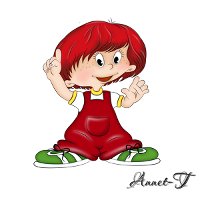 